Crash Course #3: Mesopotamia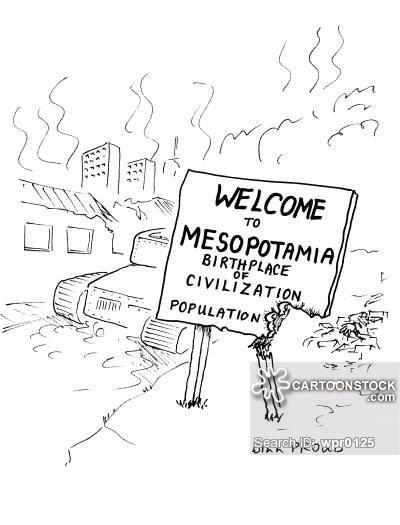 Watch this video:http://www.youtube.com/watch?v=sohXPx_XZ6Y&index=3&list=PLBDA2E52FB1EF80C9Answer these questions completely and in detail:What two things did Mesopotamia help create?Which do you think is worse- death or taxes?What rivers surround Mesopotamia?What is The Epic of Gigamesh? Does it contain any stories that are familiar to you?What are ziggurats? How did the priests of the ziggurat legitimize their power?Describe the gods of Mesopotamia.What are the problems with Mesopotamia’s rivers?How did the first kings legitimize their power?Analyze (APPROPRIATELY) the conflict and interaction between religious and political power in Mesopotamia.What is cuneiform? Why is this one invention so important to our knowledge of Mesopotamia?Why is writing so important? Give AT LEAST three points.Who is Hammurabi? What is his code? Describe it.Who are the Assyrians and why are they important? Describe their methods.Analyze the idea of city-states vs. empires.